Annexure –VII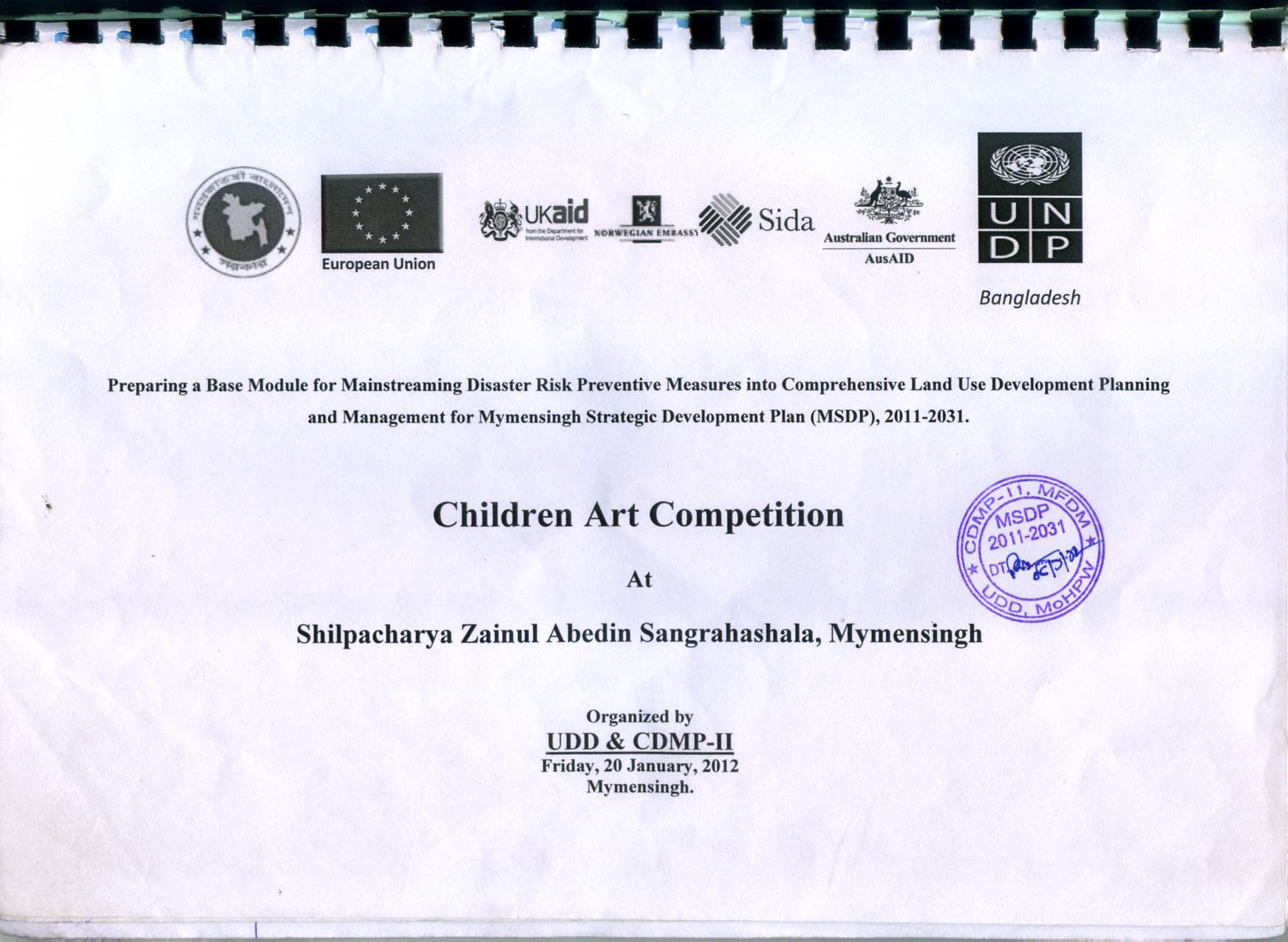 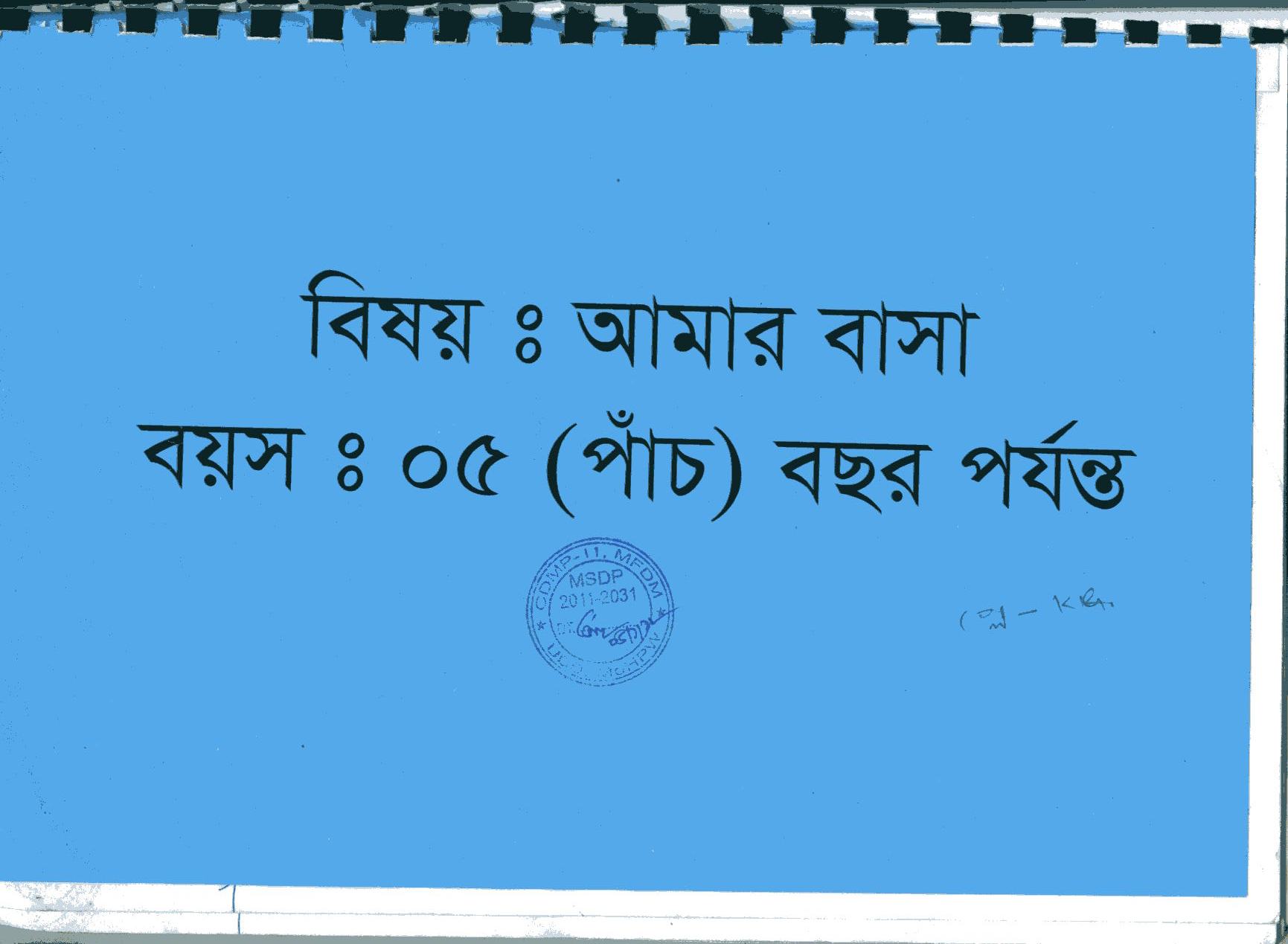 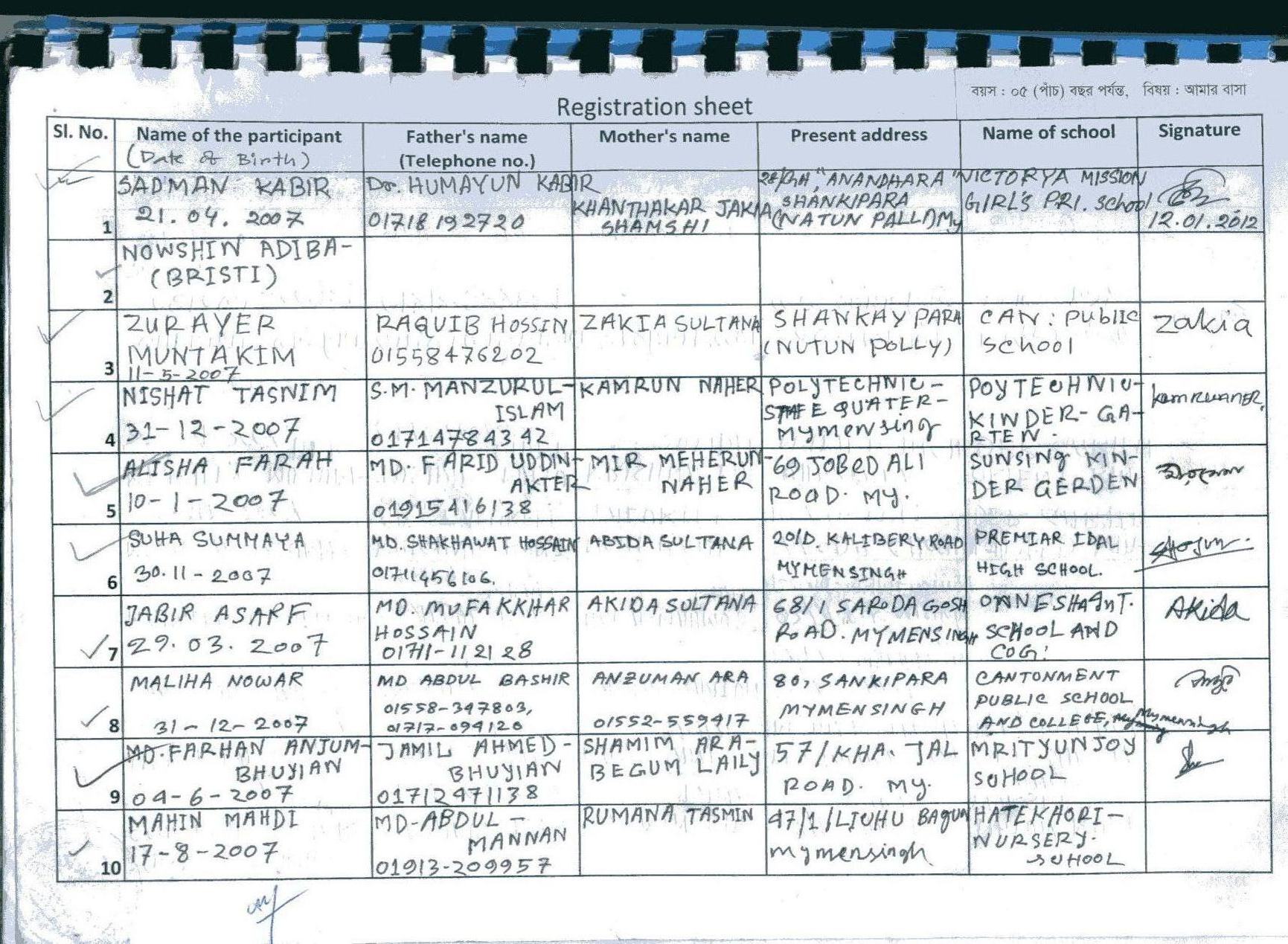 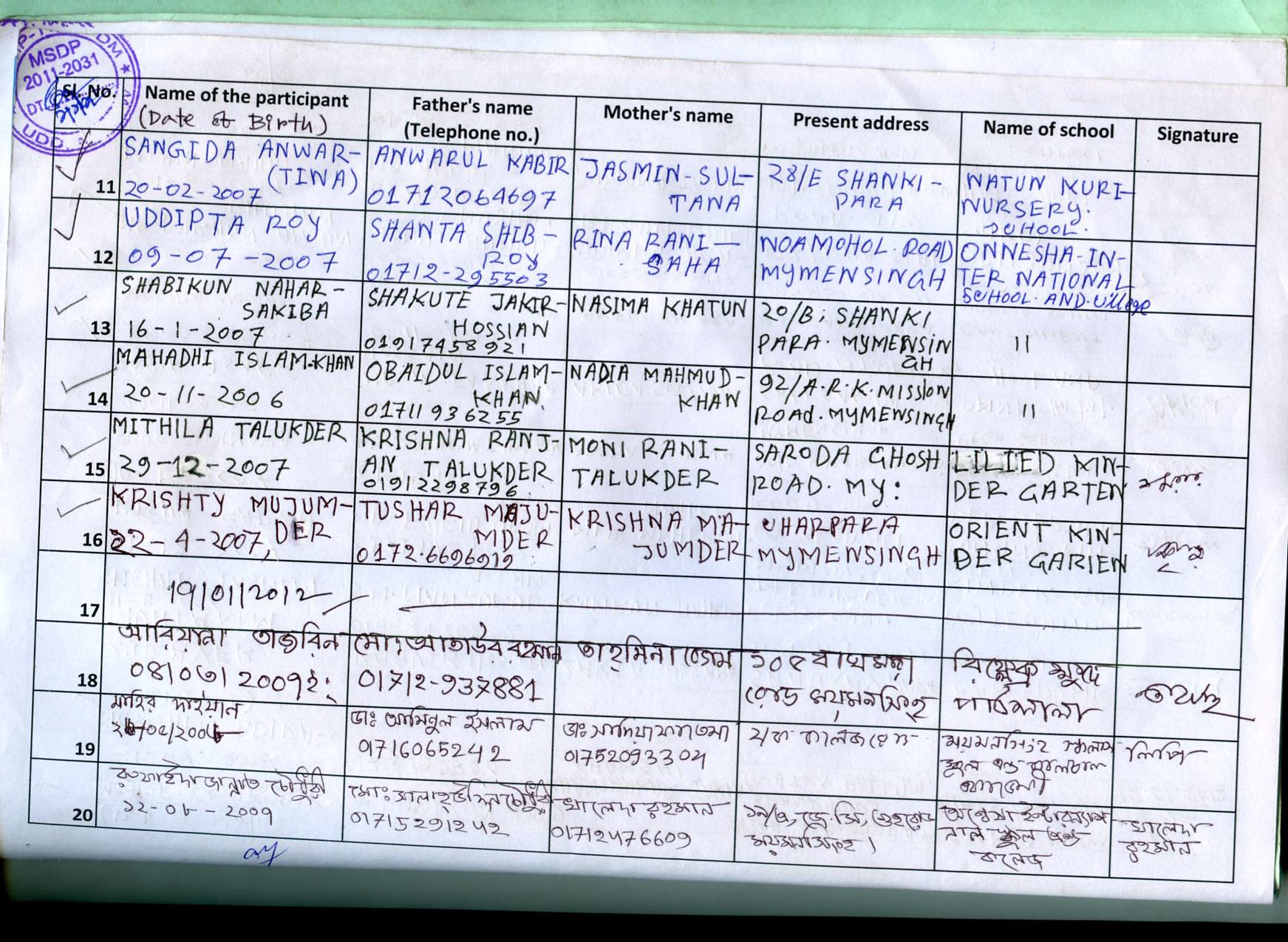 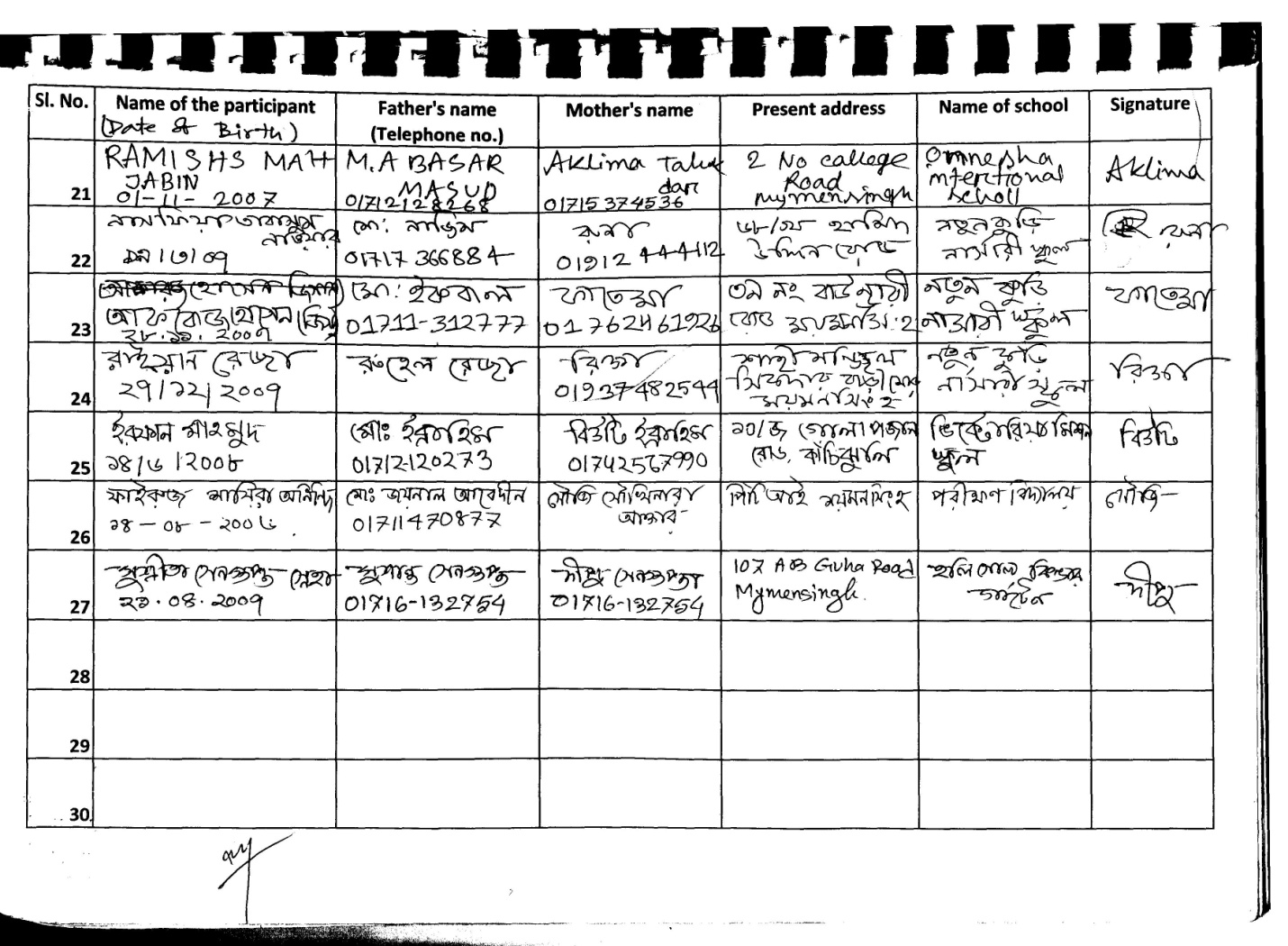 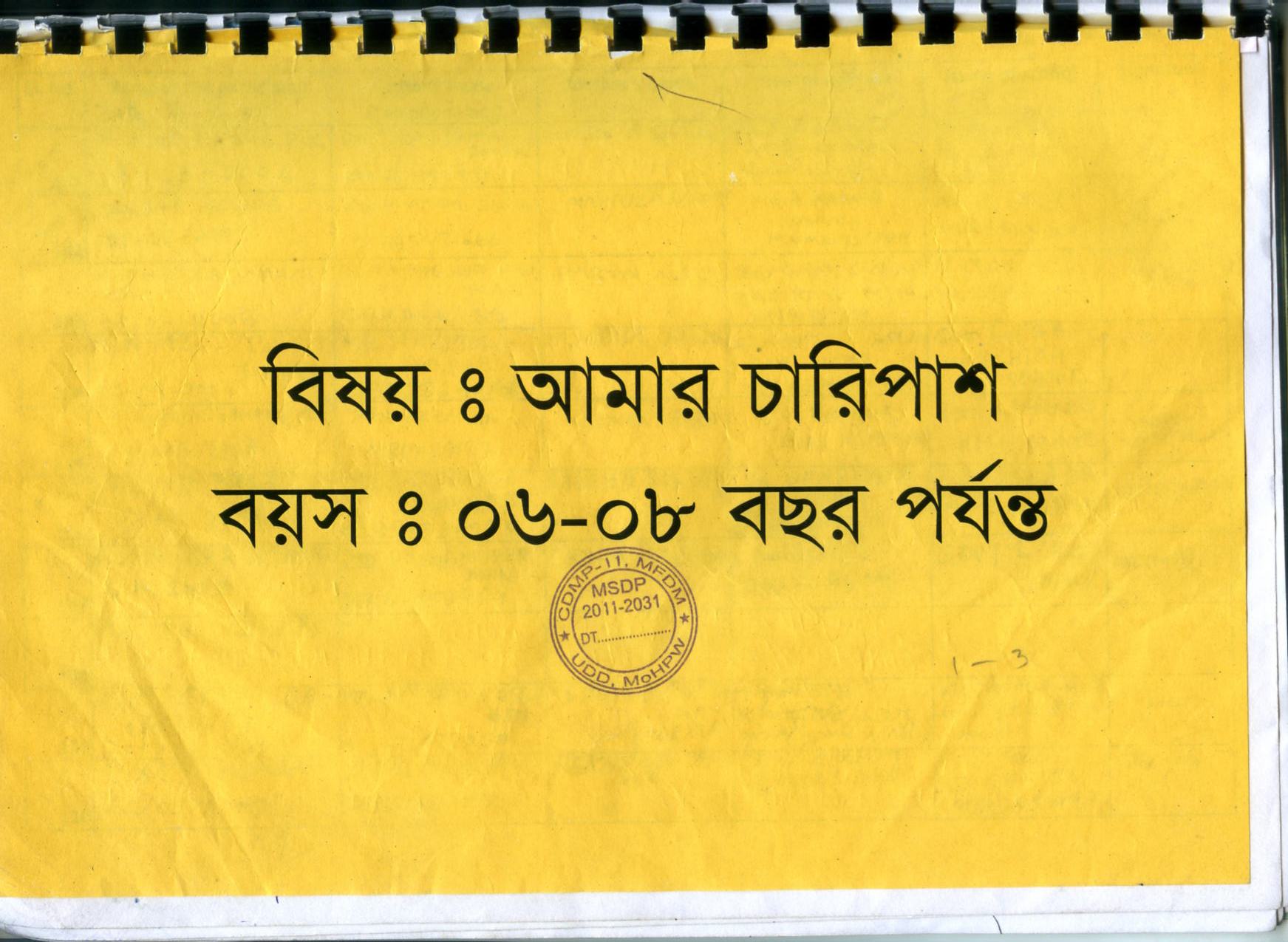 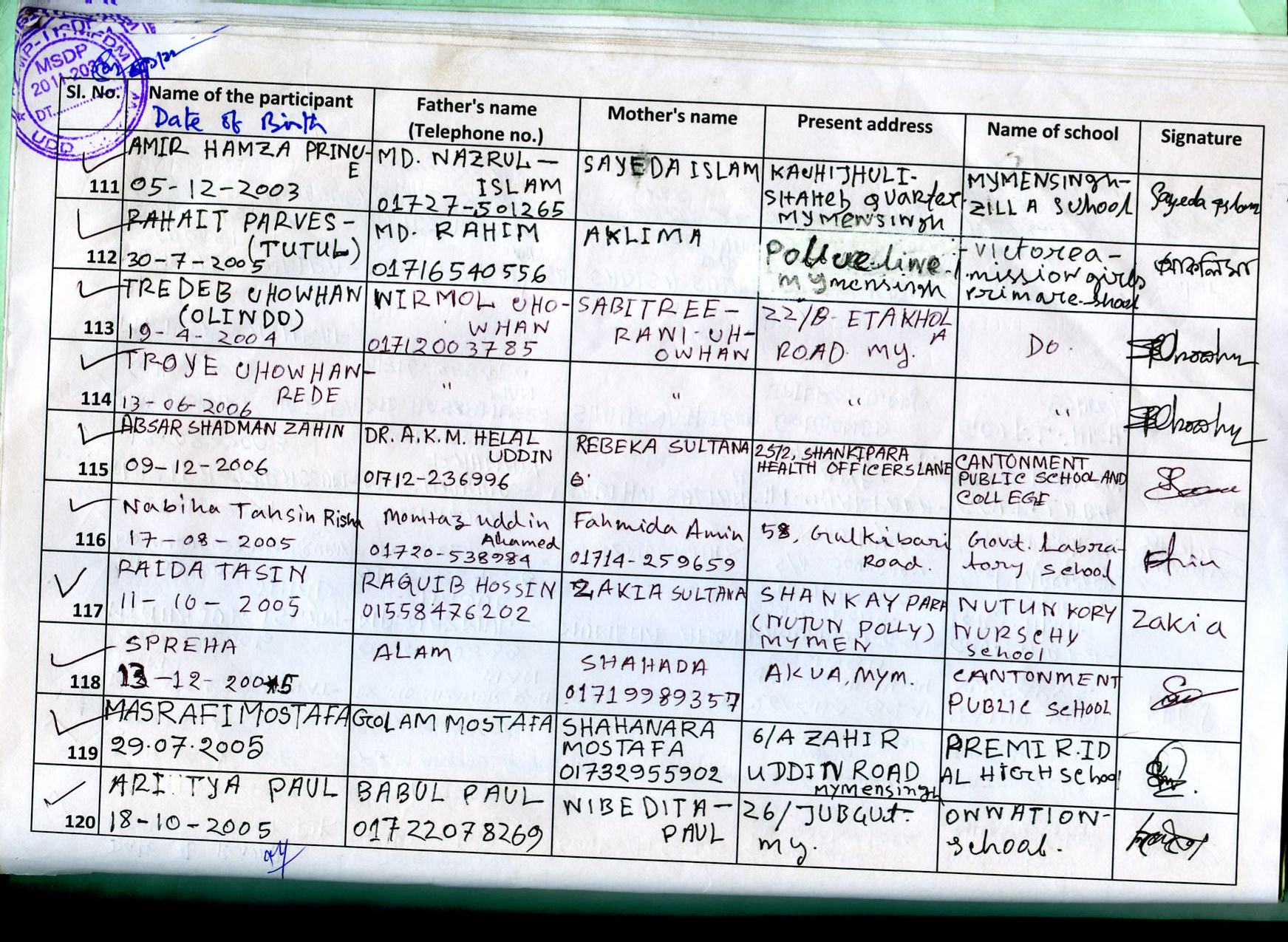 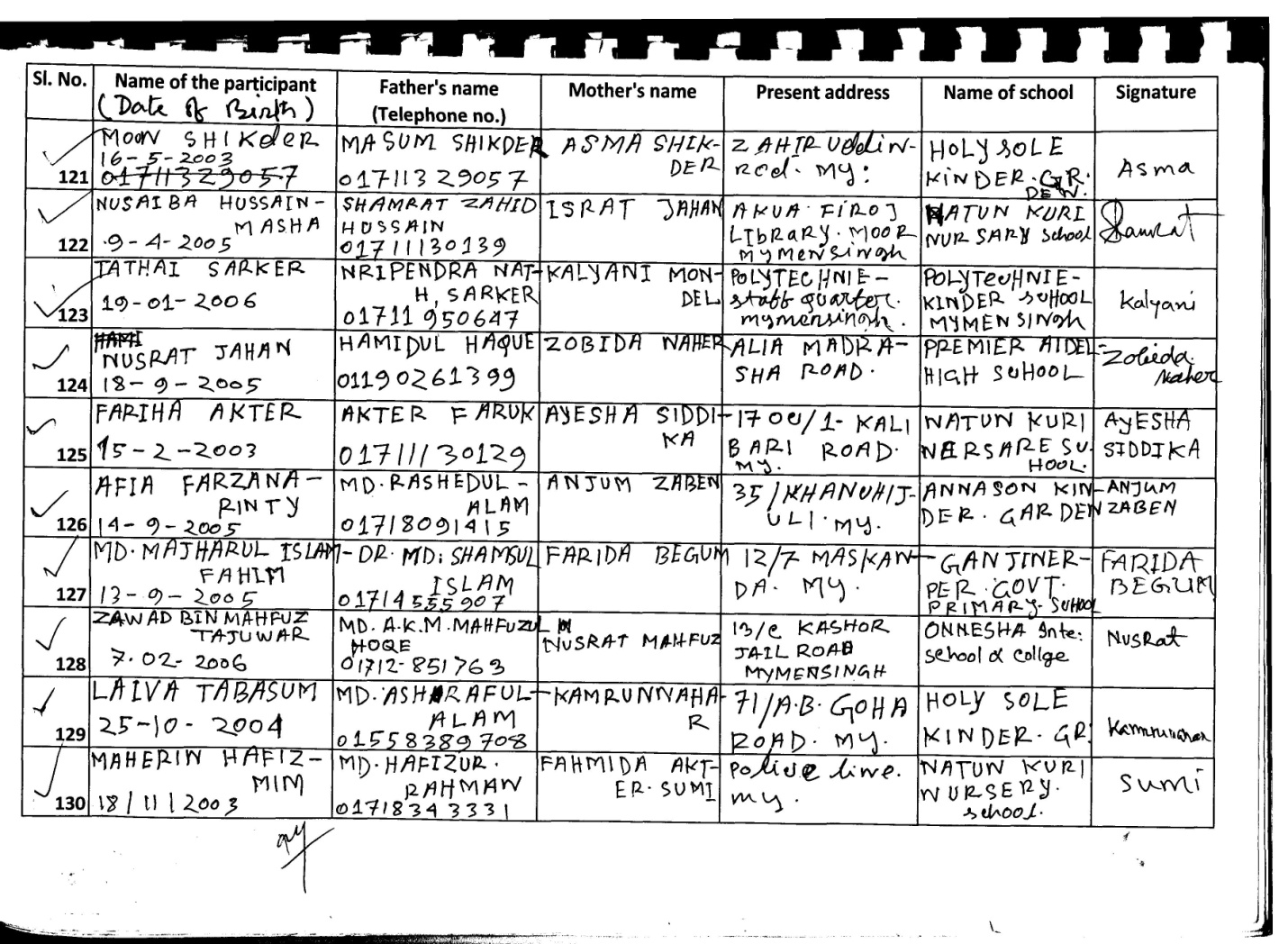 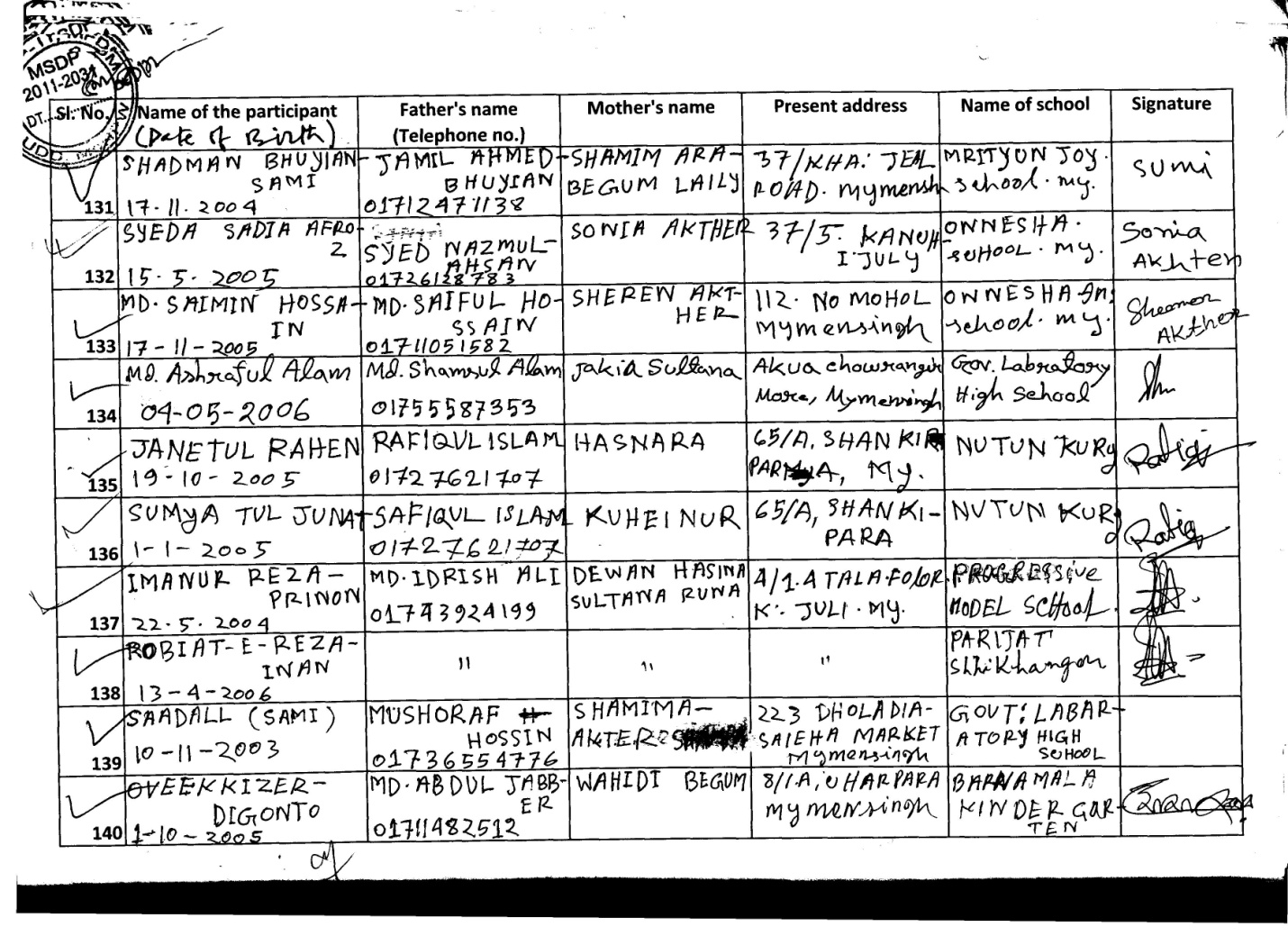 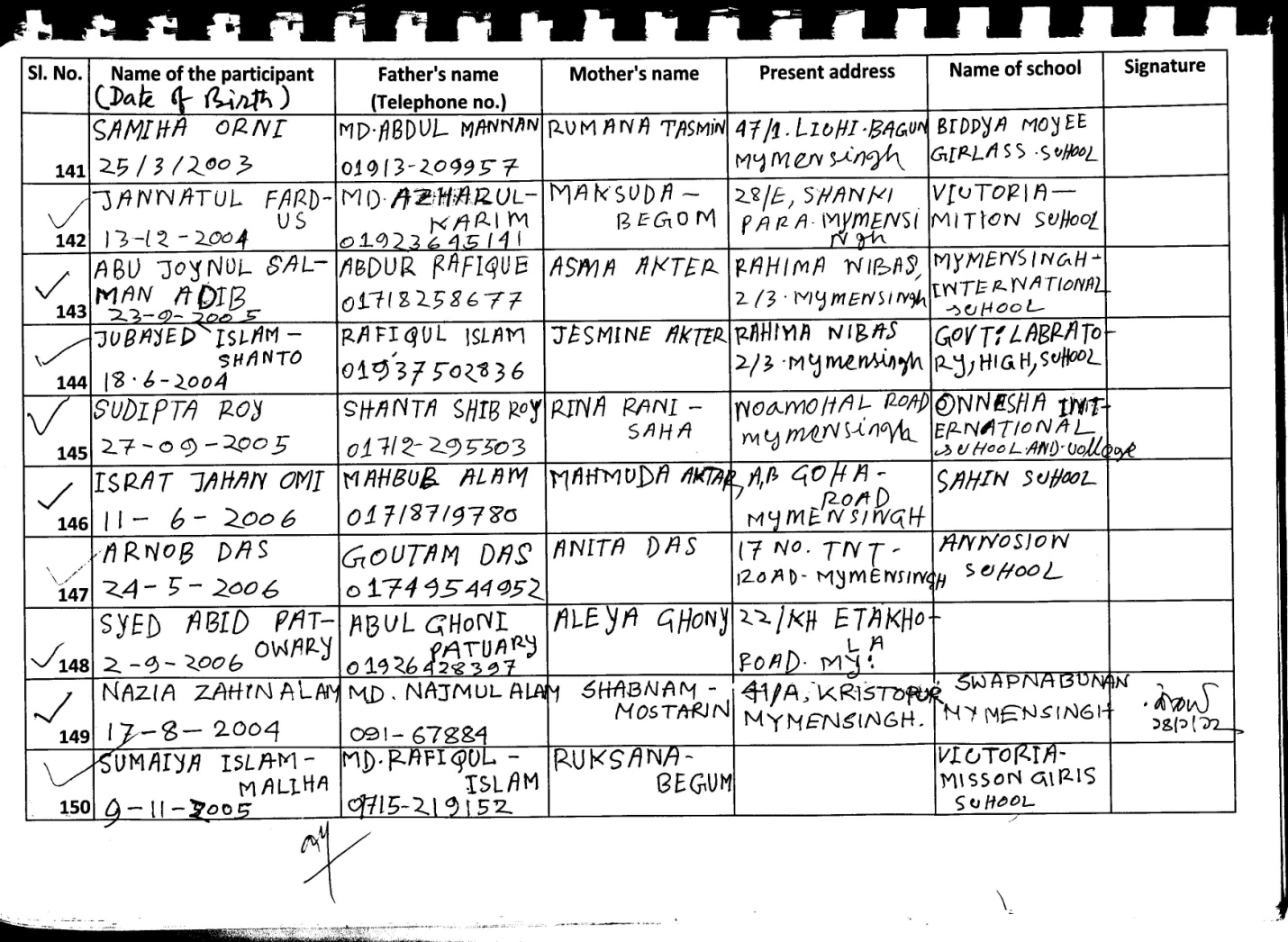 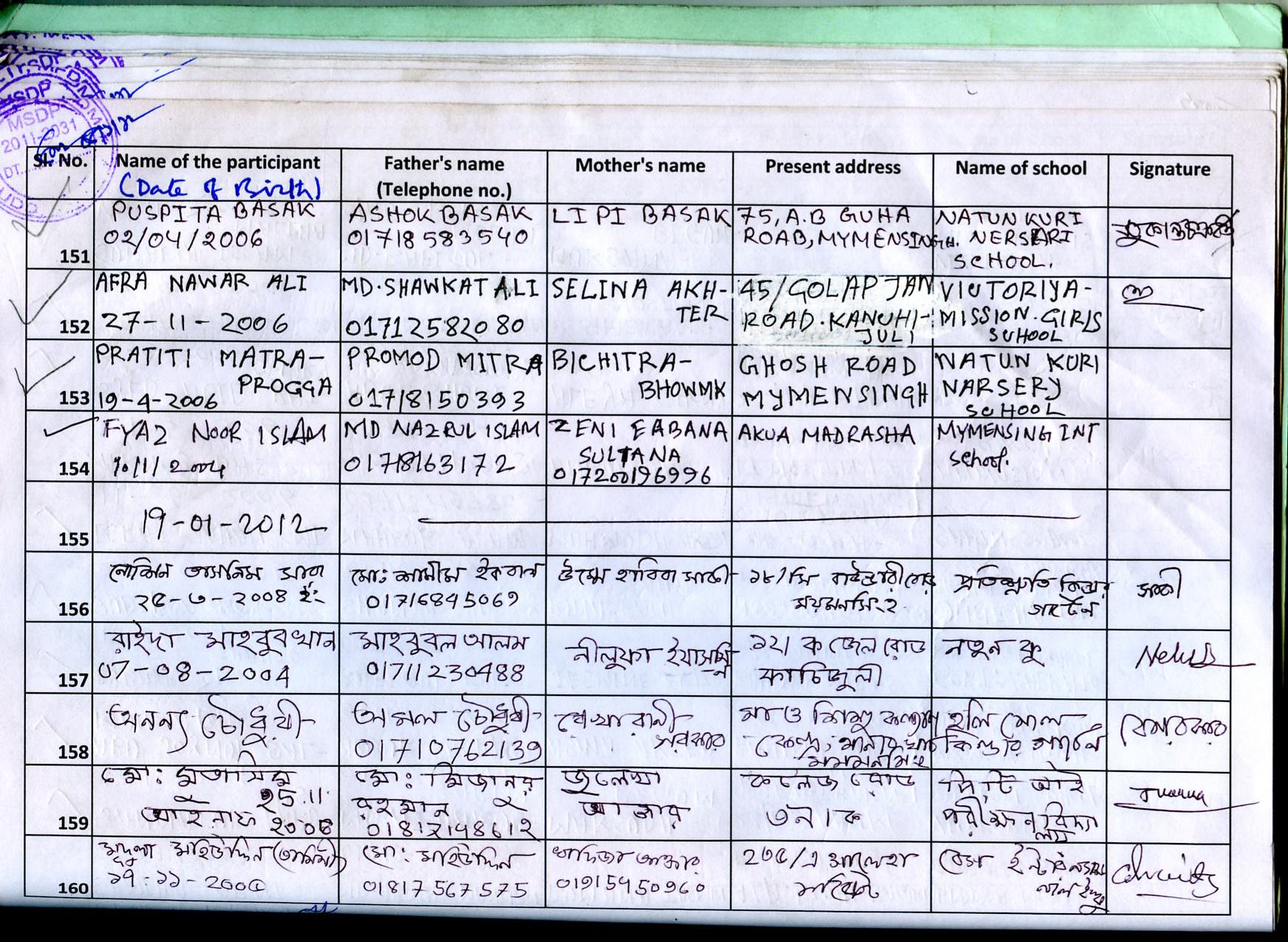 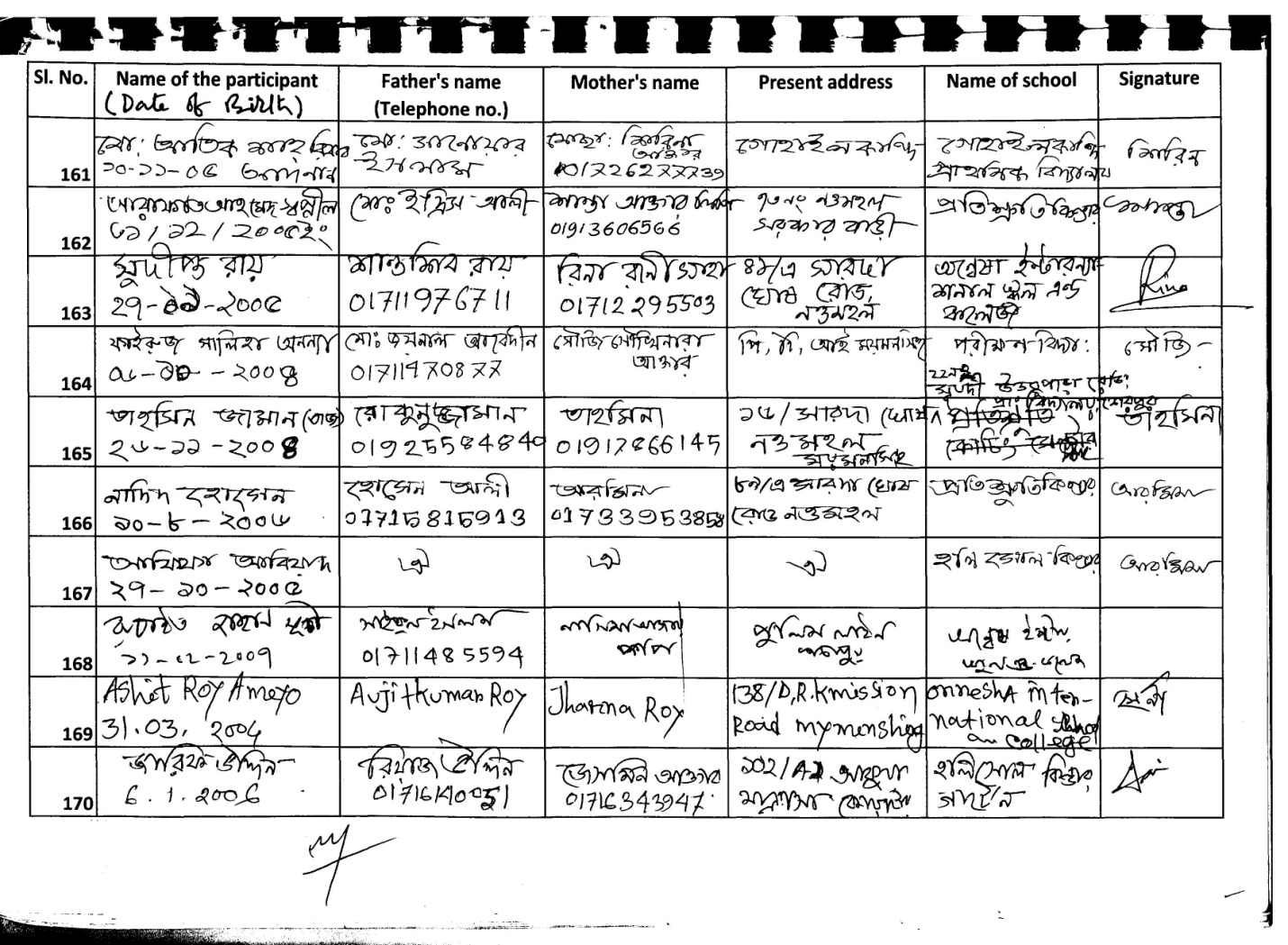 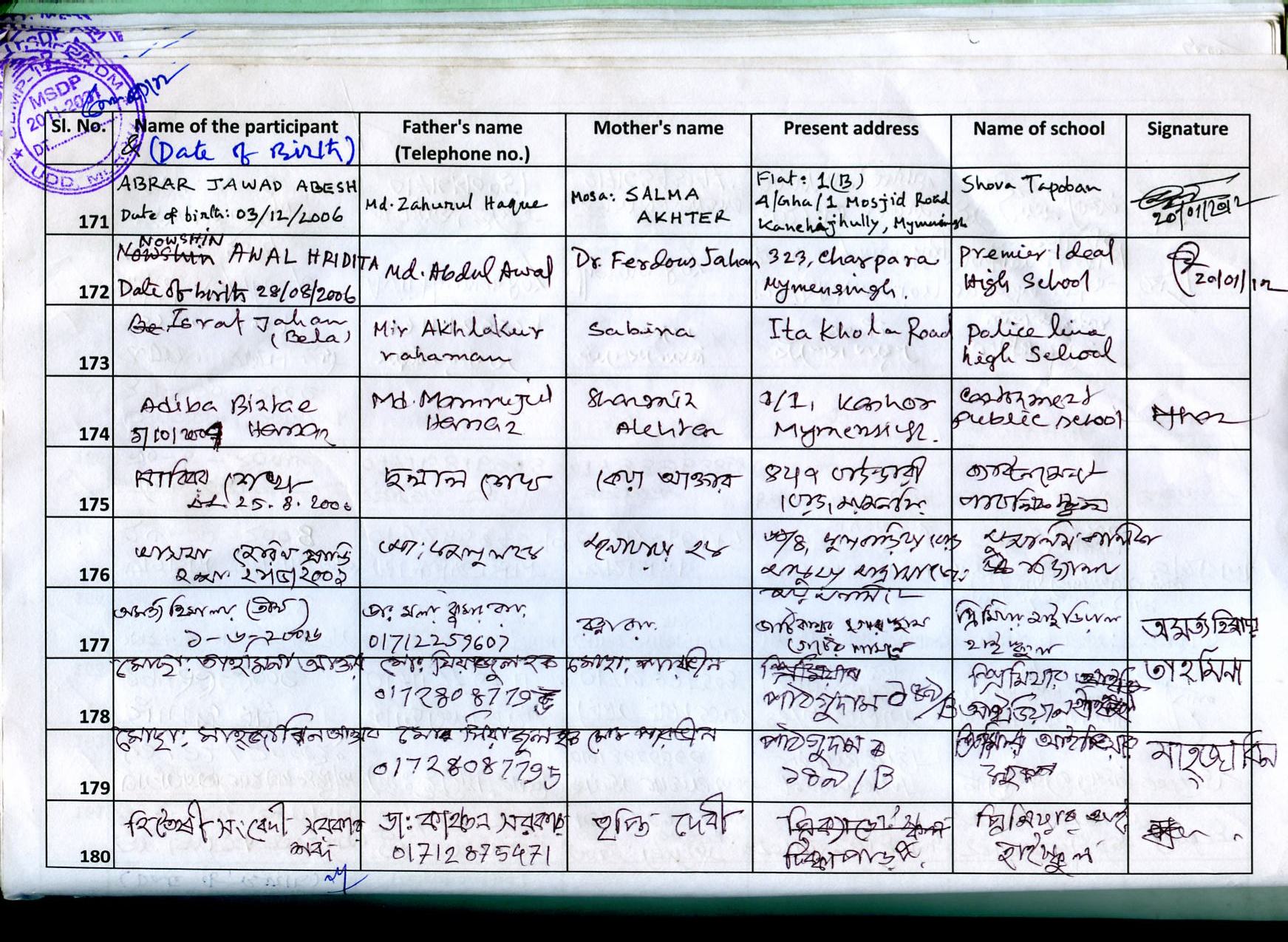 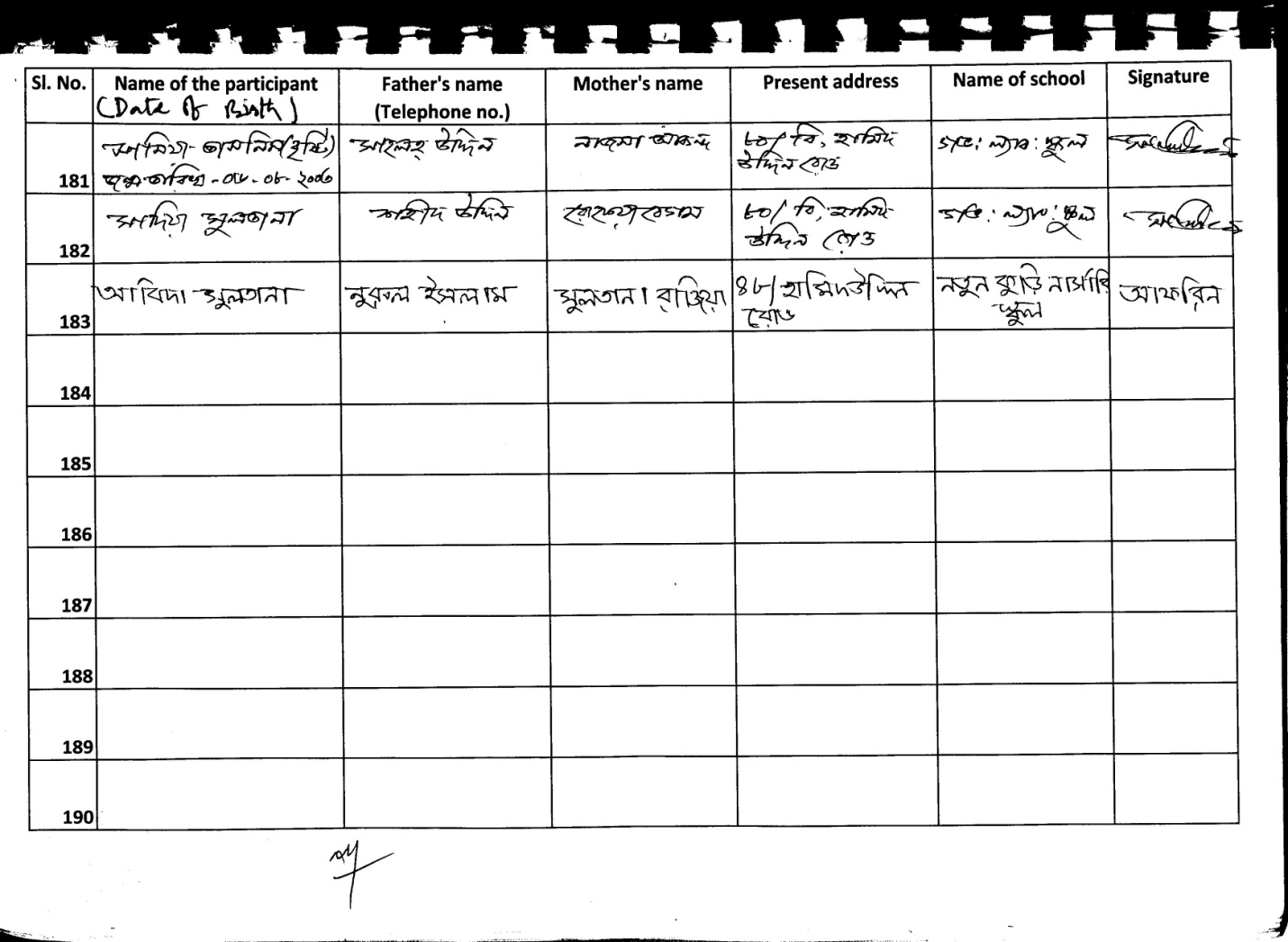 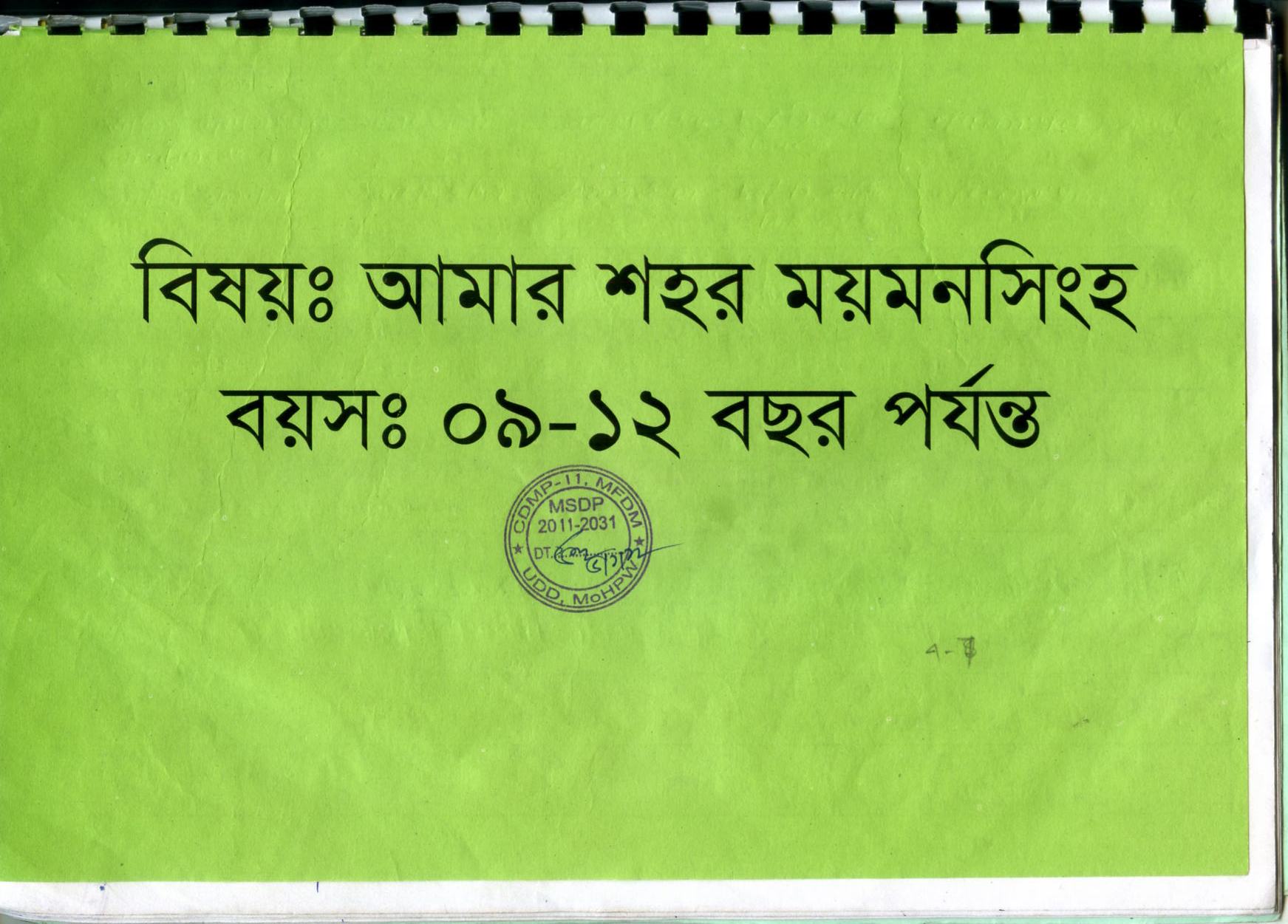 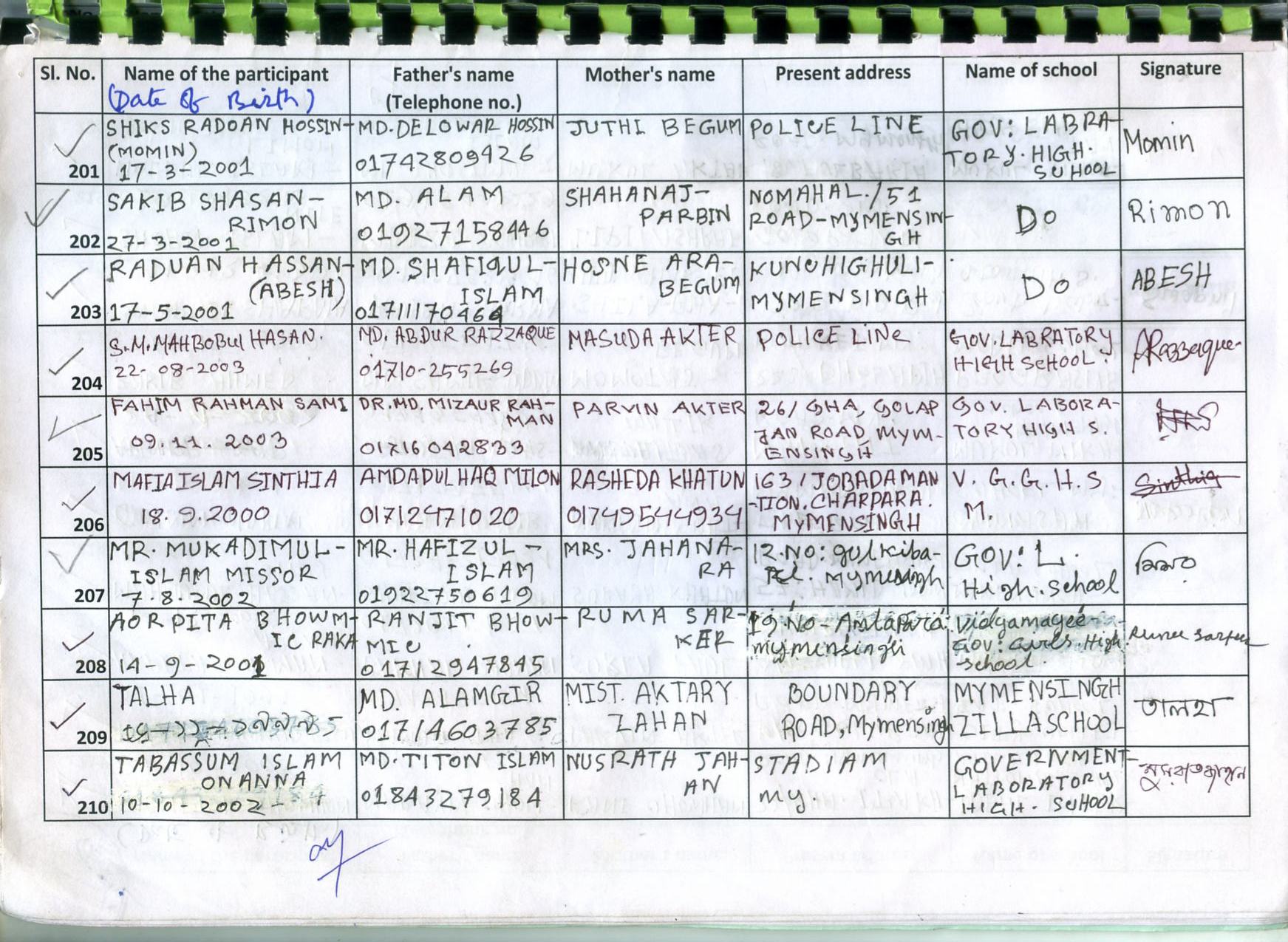 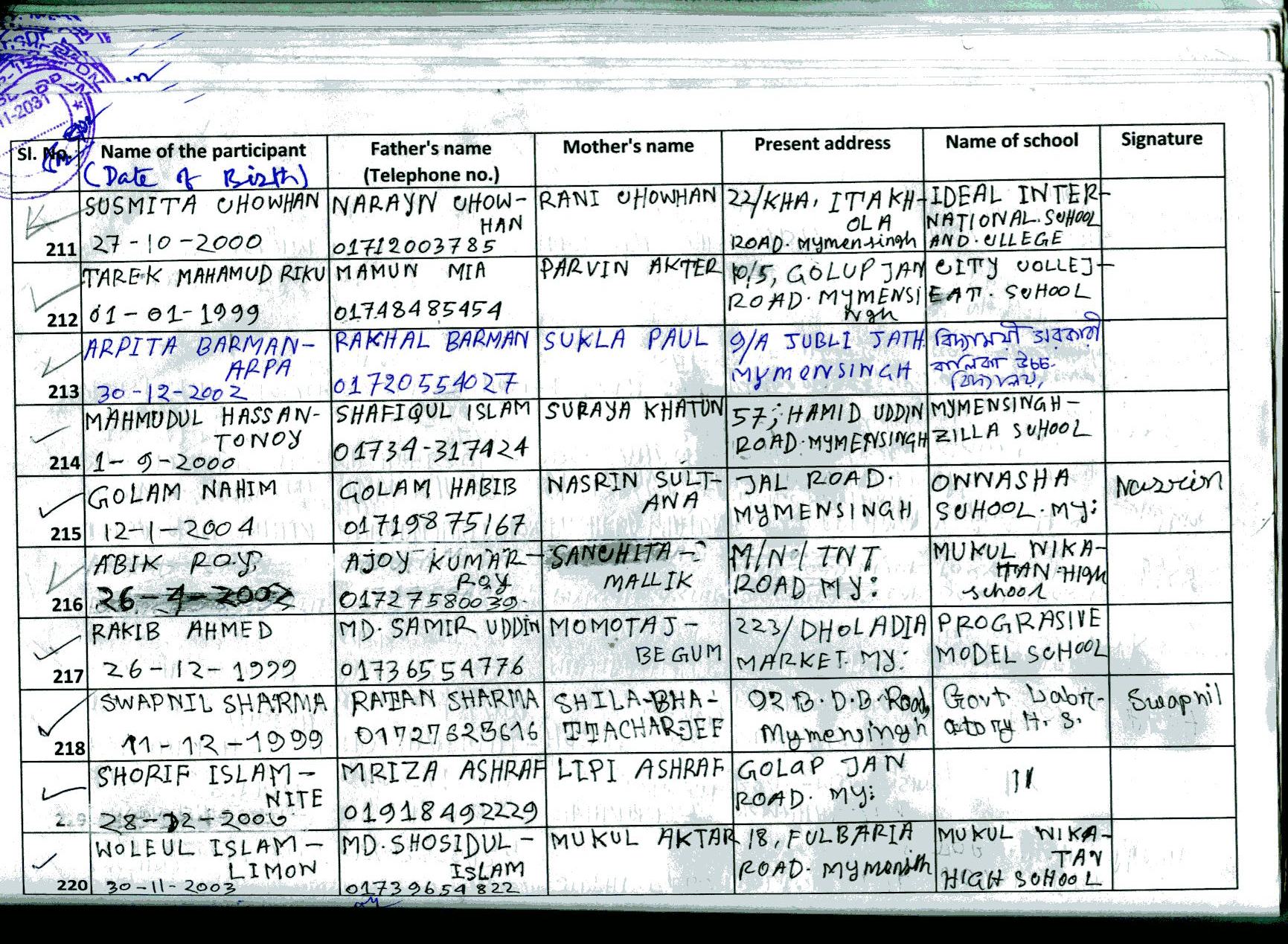 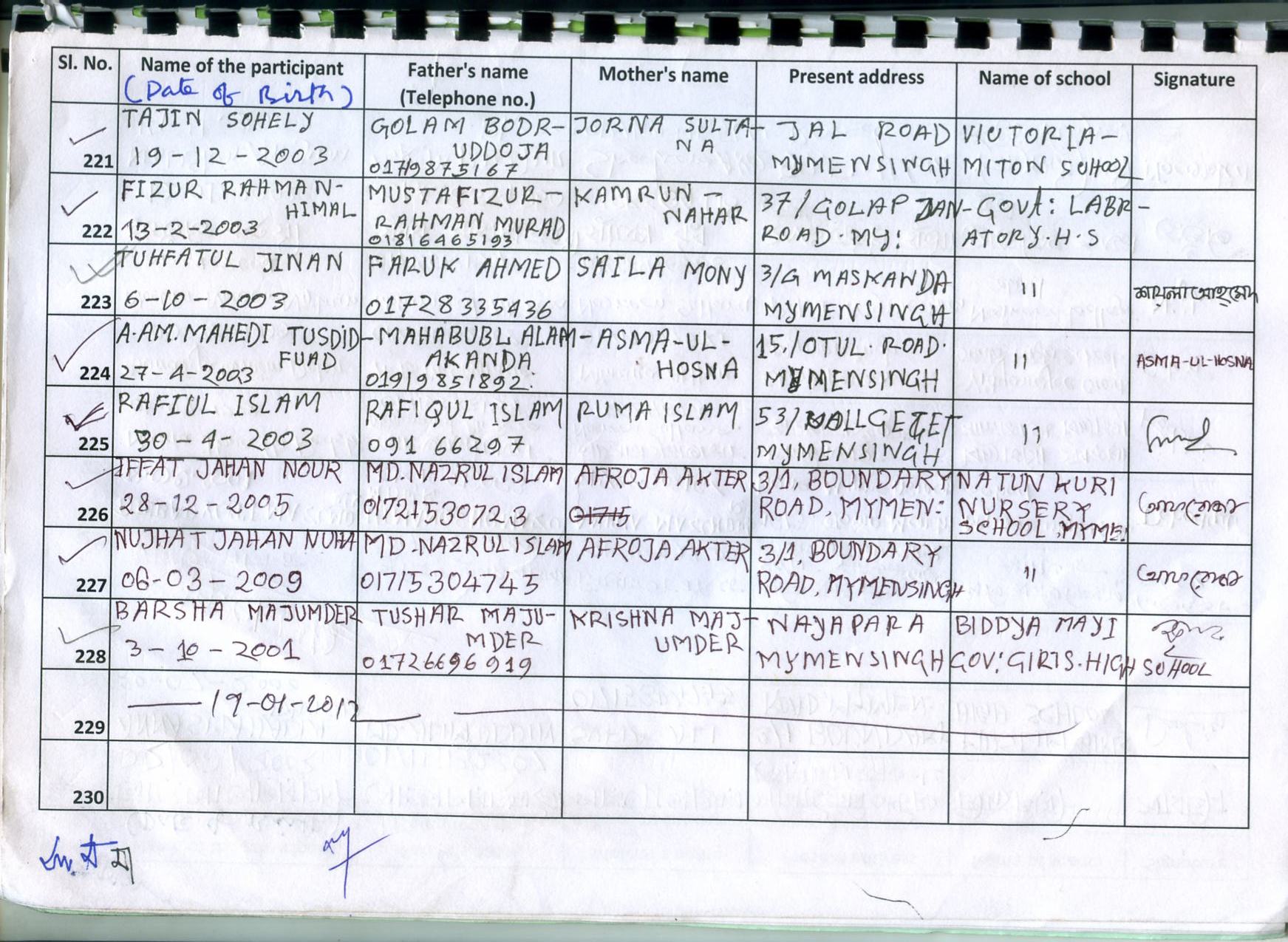 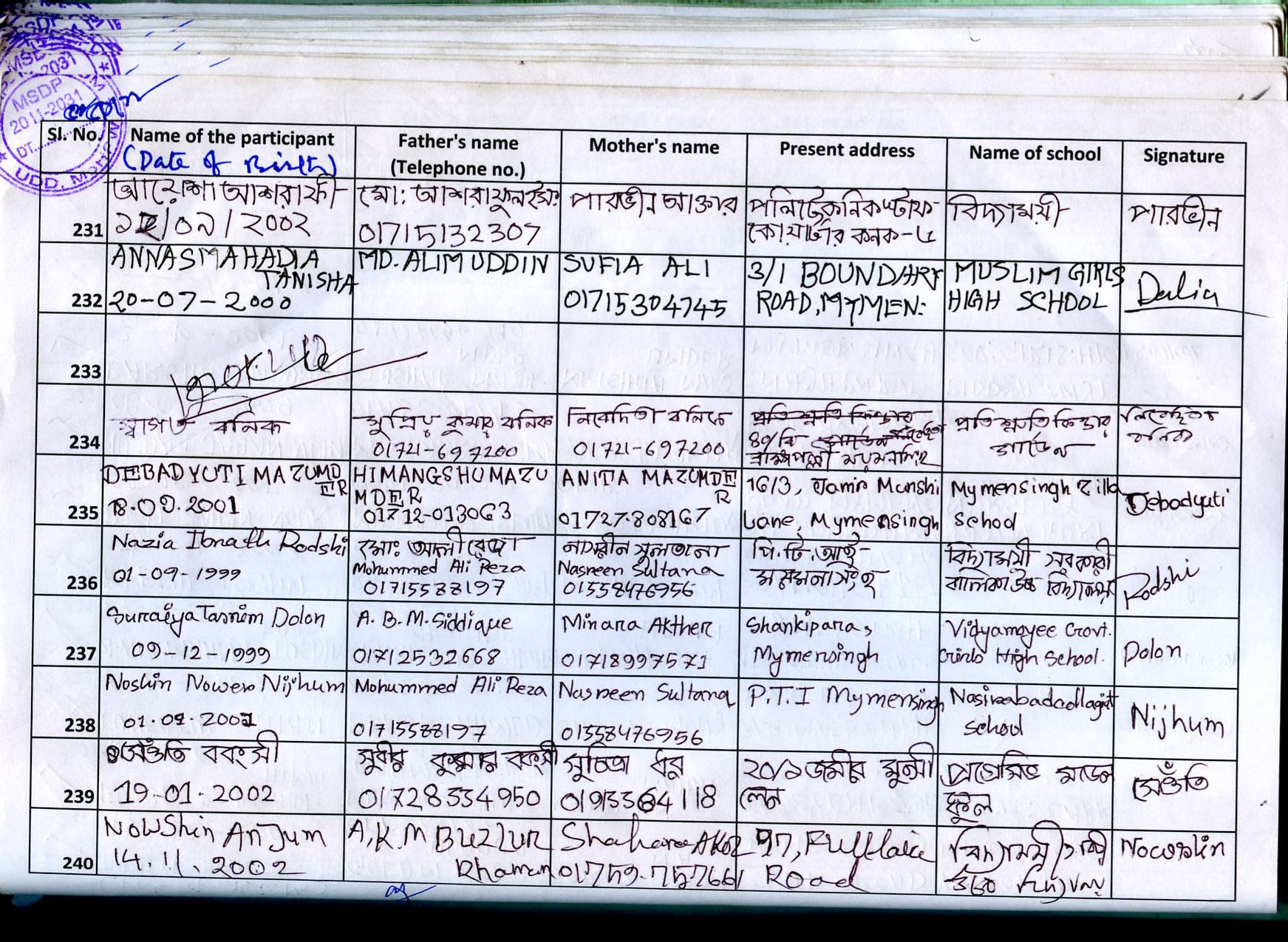 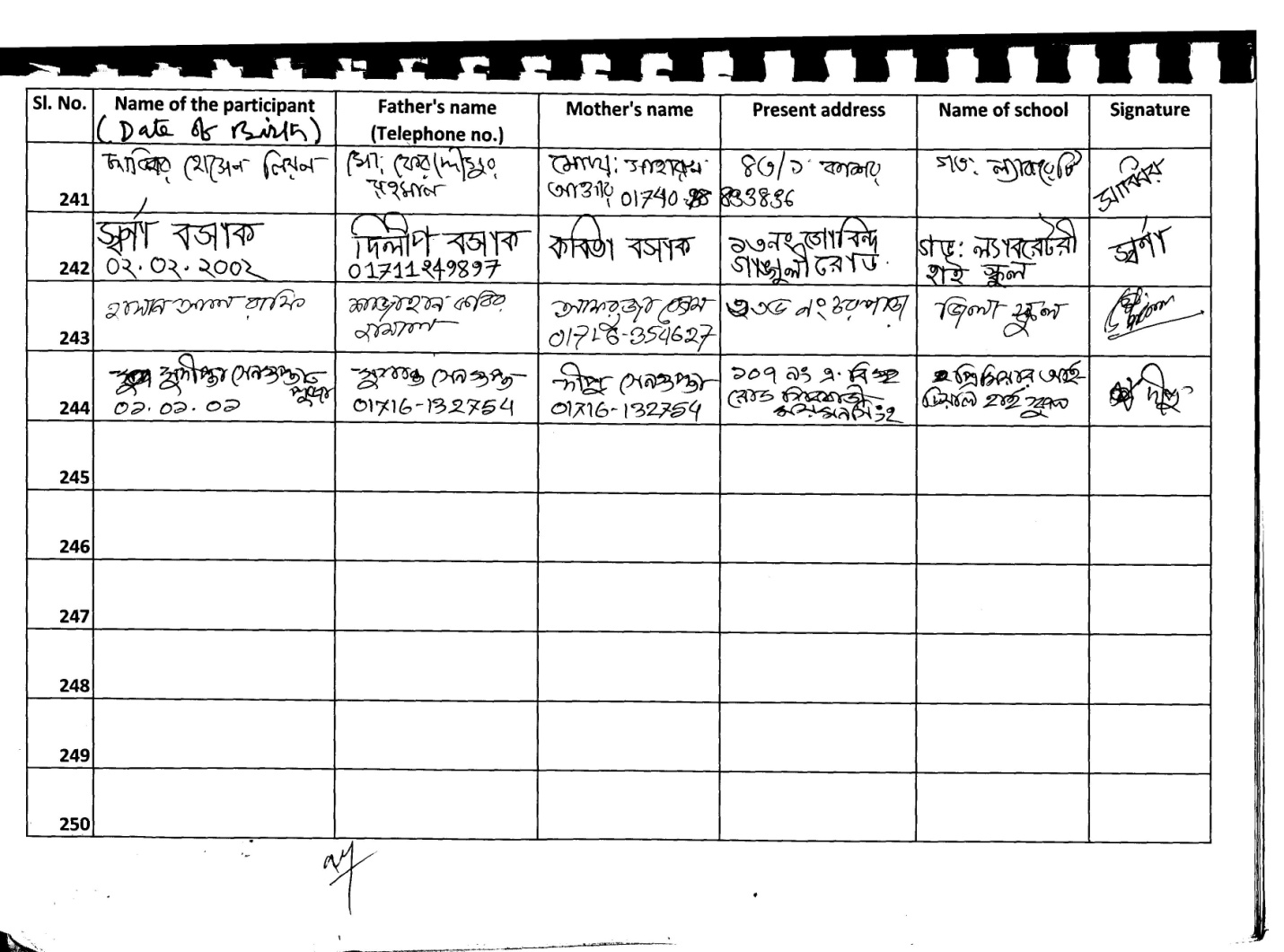 